CONFÉRENCE DE L’OMPITrente-huitième session (23e session ordinaire)Genève, 2 – 11 octobre 2017Rapportadopté par la conférenceLa conférence avait à examiner les points suivants de l’ordre du jour unifié (document A/57/1) : 1, 2, 3, 4, 5, 6, 8, 10, 12, 30 et 31.Le rapport sur ces points figure dans le rapport général (document A/57/12).M. Manuel Guerra Zamarro (Mexique) a été élu président de la conférence;  Mme Mariya Sirotina (Kazakhstan) et M. Anatole Fabien Nkou (Cameroun) ont été élus vice-présidents[Fin du document]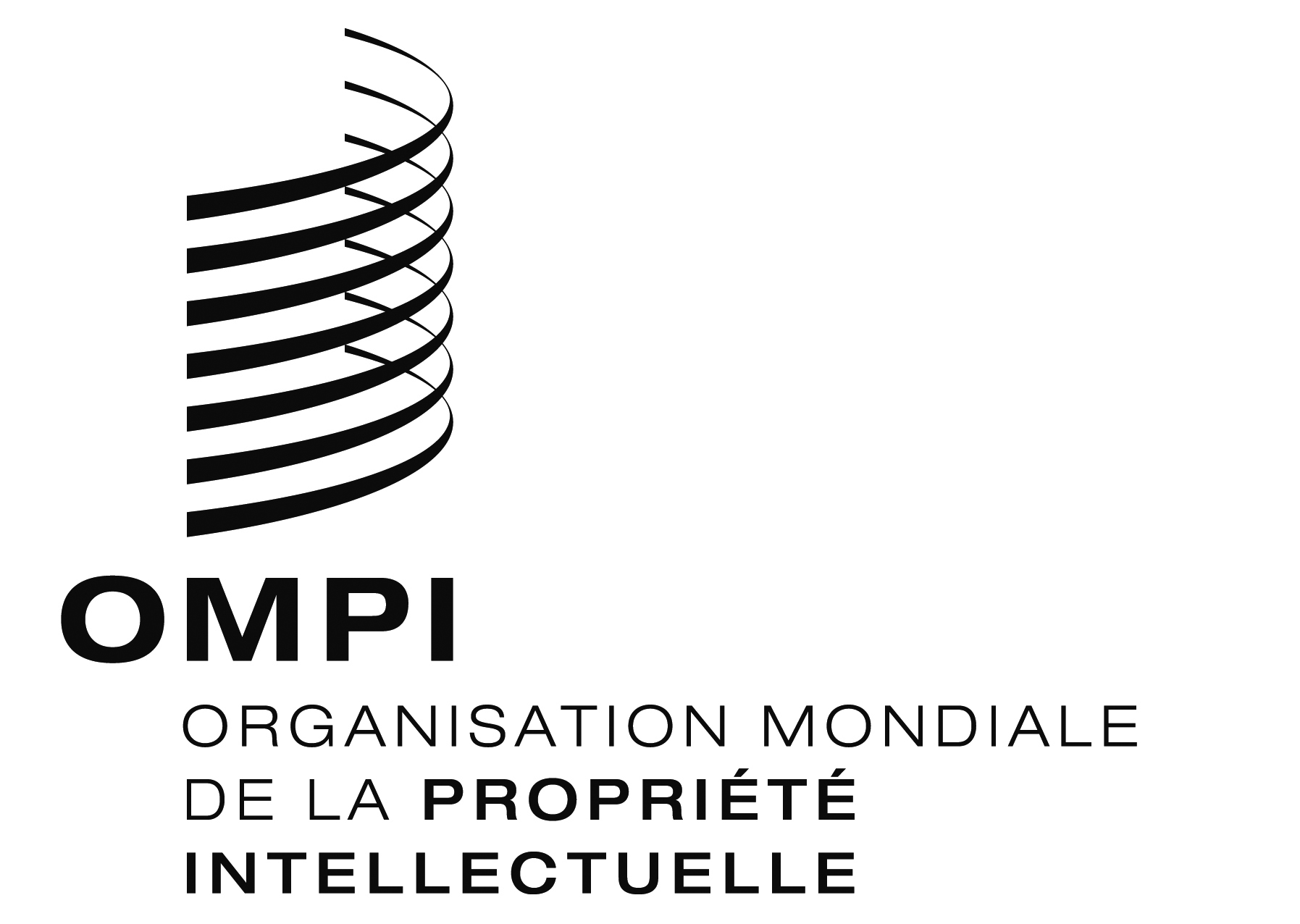 FWO/CF/38/1WO/CF/38/1WO/CF/38/1ORIGINAL : anglais ORIGINAL : anglais ORIGINAL : anglais DATE : 14 décembre 2017 DATE : 14 décembre 2017 DATE : 14 décembre 2017 